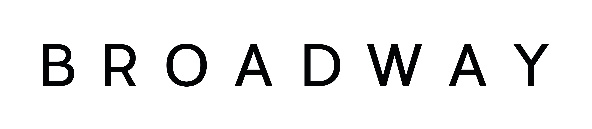 A 	=	to be demonstrated in the application formI	=	to be demonstrated at interviewT	=	to be demonstrated by completing a measureable testCafé Bar Supervisor - PERSON SPECIFICATION2023Café Bar Supervisor - PERSON SPECIFICATION2023Café Bar Supervisor - PERSON SPECIFICATION2023Café Bar Supervisor - PERSON SPECIFICATION2023Café Bar Supervisor - PERSON SPECIFICATION2023Essential CriteriaDesirable CriteriaExperience Experience of supervising a bar in a city centre venue, restaurant or public houseA/I/TKnowledge of food hygiene practiceAExperience Experience of leading a staff teamA/I/TTrained First AiderAExperience Interest and enthusiasm for film and the creative arts AExperience KnowledgeCompetent in the use of an EPOS system or similar till systemA/IKnowledgeKnowledge of Health & Safety requirements and relevancy in a similar venueAKnowledgeFully barista trainedA/TKnowledgeProficient in the use of Microsoft Office applications.AKnowledge Knowledge of licensing laws in the sale of alcoholA/I/TKnowledgeConfidence, courtesy and a professional approach to dealing with members of the publicSkills & AttributesSupports and encourages positive team working behaviour leading others by exampleA/I/TSkills & AttributesWell presented, positive and versatile with excellent communication skills and attention to detailA/TSkills & AttributesAn organised, efficient manager with a proven track record (based upon references)A/ISkills & AttributesA diplomat who can diffuse difficult situations with a calm positive approachA/ISkills & AttributesTeam player with ability to work on own initiativeA/I/TSkills & AttributesCustomer focused with the ability to lead others in the sameI/TSkills & AttributesConfidence, courtesy and a professional approach to dealing with members of the publicI/T